ГАННІВСЬКА ЗАГАЛЬНООСВІТНЯ ШКОЛА І-ІІІ СТУПЕНІВПЕТРІВСЬКОЇ СЕЛИЩНОЇ РАДИ ОЛЕКСАНДРІЙСЬКОГО РАЙОНУКІРОВОГРАДСЬКОЇ ОБЛАСТІНАКАЗвід 25 листопада 2021 року                                                                               № 187с. ГаннівкаПро організацію та проведення контрольних зрізів за І семестр Згідно плану роботи школи та з метою моніторингу рівня знань здобувачів освіти з навчальних предметівНАКАЗУЮ:Провести у грудні 2021 року контрольні зрізи знань із таких предметів: українська мова (2-9,11 класи), математика (2-9,11 класи), фізика (7-9,11 класи), інтегрований курс «Я досліджую світ» (2-4 класи), основи здоров’я (5-9 класи)  згідно з графіком (додаток 1).Заступнику директора з навчально-виховної роботи Ганнівської загальноосвітньої школи І-ІІІ ступенів СОЛОМЦІ Т.В., заступнику завідувача з навчально-виховної роботи Володимирівської загальноосвітньої школи І-ІІ ступенів, філії Ганнівської загальноосвітньої школи І-ІІІ ступенів ПОГОРЄЛІЙ Т.М., заступнику завідувача з навчально-виховної роботи Іскрівської загальноосвітньої школи І-ІІІ ступенів, філії Ганнівської загальноосвітньої школи І-ІІІ ступенів БОНДАРЄВІЙ Н.П.:1) підготувати завдання для проведення контрольних зрізів;2) організувати перевірку робіт учнів вчителями у день проведення контрольних зрізів;3) до 31 грудня 2021 року узагальнити результати зрізів, та надіслати інформацію на електронну пошту gannivka2008@ukr.net;4) заслухати довідку на нараді при директорові.Контроль за виконанням наказу залишаю за собоюДиректор школи                                                                  О.Канівець           З наказом ознайомлена                                                       Т.СоломкаН.БондарєваТ.Погорєла                                                                                            Додаток 1                                                                                до наказу директора                                                                                    № 187 від 25 листопада 2021 року                                                                                                   Затверджую                                                                                                  Директор школи                                                                                                    _________О. Канівець                                                                                                   25.11.2021 рікГрафікпроведення директорських контрольних зрізіву Ганнівській ЗШ І-ІІІ ступенів за І семестр 2021-2022 н.р.Назва предметаКлас Дата проведенняУкраїнська мова217.12Українська мова317.12Українська мова417.12Українська мова520.12Українська мова621.12Українська мова720.12Українська мова820.12Українська мова920.12Українська мова1120.12Математика220.12Математика320.12Математика420.12Математика522.12Математика621.12Математика722.12Математика822.12Математика921.12Математика1122.12Основи здоров’я520.12Основи здоров’я622.12Основи здоров’я721.12Основи здоров’я817.12Основи здоров’я917.12Фізика717.12Фізика821.12Фізика922.12Фізика1123.12Інтегрований курс « Я досліджую світ»222.12Інтегрований курс « Я досліджую світ»322.12Інтегрований курс « Я досліджую світ»422.12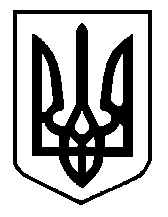 